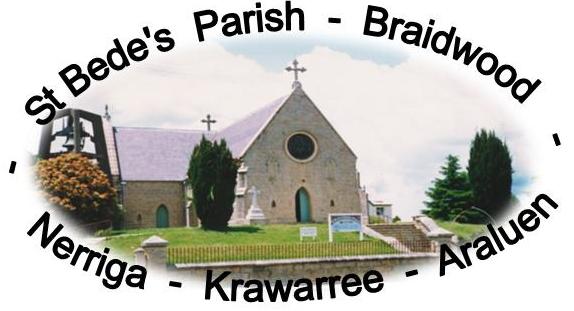 OPENING PRAYER God our Father, by raising Christ your Son you conquered the power of death and opened for us the way to eternal life.Bless our celebration today, raise us up and renew our lives by the Spirit that is within us.Amen.FIRST READING: A reading from the Acts of the ApostlesPeter addressed Cornelius and his household: ‘You must have heard about the recent happenings in Judaea; about Jesus of Nazareth and how he began in Galilee, after John had been preaching baptism. God had anointed him with the Holy Spirit and with power, and because God was with him, Jesus went about doing good and curing all who had fallen into the power of the devil. Now I, and those with me, can witness to everything he did throughout the countryside of Judaea and in Jerusalem itself: and also to the fact that they killed him by hanging him on a tree, yet three days afterwards God raised him to life and allowed him to be seen, not by the whole people but only by certain witnesses God had chosen beforehand. Now we are those witnesses – we have eaten and drunk with him after his resurrection from the dead – and he has ordered us to proclaim this to his people and to tell them that God has appointed him to judge everyone, alive or dead. It is to him that all the prophets bear this witness: that all who believe in Jesus will have their sins forgiven through his name.’RESPONSORIAL PSALM: Response: This is the day the Lord has made;let us rejoice and be glad.1. Give thanks to the Lord for he is good,for his love has no end.Let the sons of Israel say:‘His love has no end.’ (R.)2. The Lord’s right hand has triumphed;his right hand raised me up.I shall not die, I shall liveand recount his deeds. (R.)3. The stone which the builders rejectedhas become the corner stone.This is the work of the Lord,a marvel in our eyes. (R.)SECOND READING: A reading from the first letter of St Paul to the CorinthiansYou must know how even a small amount of yeast is enough to leaven all the dough, so get rid of all the old yeast, and make yourselves into a completely new batch of bread, unleavened as you are meant to be. Christ, our Passover, has been sacrificed; let us celebrate the feast, then, by getting rid of all the old yeast of evil and wickedness, having only the unleavened bread of sincerity and truth.Gospel AcclamationAlleluia, alleluia!Christ has become our paschal sacrifice;let us feast with joy in the Lord.Alleluia!GOSPEL: A reading from the holy Gospel according to John 20:1-9.It was very early on the first day of the week and still dark, when Mary of Magdala came to the tomb. She saw that the stone had been moved away from the tomb and came running to Simon Peter and the other disciple, the one Jesus loved. ‘They have taken the Lord out of the tomb’ she said ‘and we don’t know where they have put him.’So Peter set out with the other disciple to go to the tomb. They ran together, but the other disciple, running faster than Peter, reached the tomb first; he bent down and saw the linen cloths lying on the ground, but did not go in. Simon Peter who was following now came up, went right into the tomb, saw the linen cloths on the ground, and also the cloth that had been over his head; this was not with the linen cloths but rolled up in a place by itself. Then the other disciple who had reached the tomb first also went in; he saw and he believed. Till this moment they had failed to understand the teaching of scripture, that he must rise from the dead.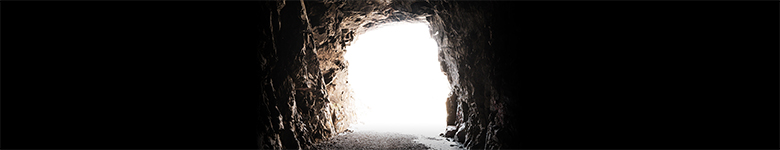 Reflection on the Gospel by Dianne Bergant CSAEaster is the season of mystagogical catechesis, that instruction that unpacks the hidden mystery of the experience of the sacraments of initiation received or renewed at Easter. The readings of each Sunday concentrate on some aspect of this mystery. The central theme of this Sunday is newness of life in Christ. This newness is not without its historical context. It burst forth first in the resurrection of Christ, and then through the preaching of the first Christians.The readings testify that if we die with Christ, we will appear with him in glory; if we cast out the old yeast, we will be fresh dough. And when this wondrous transformation takes place, everything is new; everything is fresh. To what newness are we called? To what must we die in order to rise transformed? What old yeast of corruption must be cast out in order that we might be fresh dough? At Easter we renew our baptismal vows. What is it that we really renounce? Ours is a world of violence, of prejudice, of indifference. Too often we harbour feelings of anger and resentment, of selfishness and disdain. Easter proclaims that Christ has died and has risen; with him we die to all of the wickedness in our lives and in our world, and we set our hearts on higher things, on sincerity and on truth.PRAYER OF THE FAITHFULReader: That the Church, anointed with the Holy Spirit, may always bear witness to the world.(Pause) Let us pray to the Lord.Reader: That nations will seek peace, not war. (Pause) Let us pray to the Lord.Reader: That those who live in sadness and fear will find new hope. (Pause) Let us pray to the Lord.Reader: That those who have been washed by the waters of baptism will grow more deeply into the life of Christ. (Pause) Let us pray to the Lord.Reader: That all gathered here today will be fashioned as a new people (Pause) Let us pray to the Lord.Reader: That the sick will be shown the healing light of Christ, especially Archbishop Frank Carroll, Eadaoin Corcoran, Maurice Farley, Ann McDougall, Ross Lawless, Val Biggers, Rongo Tee Peeti, Helen Montgomery, Judy Nielson, Tony Riley and all who need our prayers. (Pause) Let us pray to the Lord.Reader: That those who have died, including Lisa Drury, Brian Walsh, Ann Fisher, Phillip Lee and David O’Connell whose anniversary occurs at this time, will live forever with the risen Christ.CONCLUDING PRAYERLord,through the resurrection of your Son you have granted us healing.Through your promises you have blessed us with eternal life.Amen.____________________________________________________________________________________PARISH ADMINISTRATOR: Father Mick BurkeMobile: 0448 414 541Pastoral Associate: Br Brian BergBraidwood Contact Numbers: Ph. 4842 2444; Mobile: 0408 687 915Parish email: braidwood@cg.org.auParish Website: http://cg.org.au/braidwood/Home.aaspxBr. Brian email: bcberg@edmundrice.orgACTING SCHOOL PRINCIPAL: Mark Chifley Ph. 4842 2413PARISH OFFICE HOURS: Mondays: 9am – 3pm; Fridays: 9am – 12pmWeekday Mass: Tuesday at 10.00am  Anointing of the SickMeditation: Thursdays in Presbytery at 10.30amSocial Justice Group: Wednesday 5 April 2023 at 9.30am, at the PresbyteryKrawarree Mass: May (date to be advised) at 11am.Easter Service times: Holy Thursday: 6 April at 7pm (Mass of the Lord’s Supper)Good Friday: 7 April Stations of the Cross: 10am; Passion: 3pm.Easter Vigil: 8 April at 6pmAnzac Day Ecumenical Service: 9.30am in St Bede’s Church followed by a cuppa and Anzac Biscuits. Please bring a small plate to share.Mothers’ Day Breakfast: All women are welcome to come along to a Mother’s Day Breakfast on Saturday May 6th. Let’s get together to enjoy each other’s company and conclude with prayers of thanks and celebration for the mothering roles in our lives. 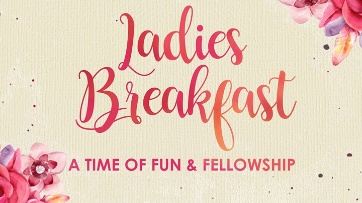 First Thursdays Community Lunch 6th April, commencing at 11.30am. Please book for the bus 4842 2108. Special guest Harry Laing – word juggler, pot hole poet – laughs guaranteed.Parish Pastoral Council Meeting: Tuesday 2nd May at 10am. All parishioners are invited to attend. There is much to discuss. A cuppa will be provided.Readings for Mass: Holy Thursday: 1st: Exod. 12:1-8,11-14. 2nd: 1 Cor. 11:23-26. Gospel: John 13:1-15.Good Friday: Passion: John: 18:1-19:42.Easter Vigil: (1) Gen. 1:1-2:2. (3) Exod. 14:15-15:1.(5) Isaiah. 55:1-11. NT: Rom. 6:3-11. Gospel: Matthew 28:1-10.Offerings acknowledged with thanks: 1st: $202. 2nd: envelopes:  $72. Loose: $131. Thanks also to those parishioners who contribute online and annually. Ministries of service: 	8 April (Easter)		14 April		21 April		Ministries of service:	8 April (Easter)		14 April		21 April	Altar Decorating:		all arrangers please	Joy			Helen PCleaning:			Helen P & Sarah					Bani & EllaCounters: 1st Sunday: Pauline & Bobbie.		2nd: Sunday: Wendy H	      3rd Sunday: volunteer please		4th: Phil OwenPlease advise if you are unable to fulfil your roster, so alternative arrangements may be made.Caritas Australia would like to THANK YOU for supporting Project Compassion 2023. If you still have your Project Compassion, please bring it back next week or visit caritas.org.au/project-compassion and donate online.Your generosity will empower the world’s most vulnerable communities to grow stronger and lift themselves out of poverty.Together, we can help vulnerable communities face their challenges today and build a better tomorrow For All Future Generations. You can donate through Project Compassion donation boxes/envelopes available from your parish, by visiting caritas.org.au/project-compassion, or by calling 1800 024 413.Happy Easter to all, Helen Hart 